作成見本　　　　　　　　　　　　　　　2020年9月14日作成［固定文①］［固定文②］＜担当医師の連絡先および病院の相談窓口＞治験について何か知りたいことや、何か心配なことがありましたら、担当医師に遠慮なくおたずねください。また、治験終了後の結果についてお知りになりたい方は担当医師もしくは病院の相談窓口にご連絡ください。ご連絡いただいた時点で当院が知り得ている情報について説明させていただきます。●治験責任医師：　××科（診療科名）　　△△（職名）　　○○　○○（医師氏名）●あなたの治験担当医師：　　　　　　　　　科　　　　　　　　　　　　　　　　　　　　　　　●連絡先電話番号名古屋大学医学部附属病院（代表）　：　０５２—７４１－２１１１　　内線　　◎◎◎◎　＜夜間・休日　のみ＞救急外来：　０５２－７４４－２７０４担当医師以外の窓口として、先端医療・臨床研究支援センターがあります。何かございましたら、遠慮なくおたずねください。●相談窓口：　先端医療・臨床研究支援センター（名古屋大学医学部附属病院　中央診療棟A　地下１階）●担当治験コーディネーター（CRC）：　　　　　　　　　　　　　　　　　　　　　　　　　　　　　　　●電話番号（直通）：　０５２—７４４－１９６２・１９５６＜平日 ８：３０～１７：３０＞以上、この治験の内容について十分ご理解いただいたうえで、参加していただける場合は、最終ページの同意文書に同意年月日の記載と署名（または記名押印）をしてご提出ください。記載していただきました同意文書は３部作成し、あなたが１部、病院が２部それぞれ保管することになります。なお、この説明文書と同意文書（三枚目：患者さん用）を大切に保管しておいてください。　　　　　　同意文書名古屋大学医学部附属病院長　殿私は、「　（表紙に記載した治験課題名を記載する）　　　　　　　　　　　　」の治験に参加するにあたり、説明文書を受け取り、その内容について説明を受けました。本治験の内容を十分に理解しましたので、今回の治験に参加することについて私の自由意思にもとづいて同意いたします。なお、いつでも私の意思によって中止できること、中止後も必要かつ可能な治療行為が行われ、病院および治験責任(分担)医師からなんら不利益を受けることがないことを治験責任(分担)医師に確認したため、ここに同意し署名致します。同意日時：西暦　　　年    月    日    時    分　ご本人氏名	　　　　　　　　　　　同意日時：西暦　　　年    月    日    時    分 代諾者氏名　　　　　　　　　続柄：　　　　　　　　　　　　　　　　　　　　　　（患者氏名：　　　　　　　　　　　　　）説明日時：西暦　　　 年    月    日    時    分  所属                               治験責任（分担）医師名　	                           　なお、説明文書に基づき患者さんに説明を行うとともに、説明文書を手渡しました。＜治験協力者による補助説明時＞説明日時：西暦　　　 年    月    日    時    分  所属                               治験協力者名　	                           　同意確認及び同意文書の手交日時：西暦　　　 年    月    日    時    分　　　　　　同意文書名古屋大学医学部附属病院長　殿私は、「　（表紙に記載した治験課題名を記載する）　　　　　　　　　　　　」の治験に参加するにあたり、説明文書を受け取り、その内容について説明を受けました。本治験の内容を十分に理解しましたので、今回の治験に参加することについて私の自由意思にもとづいて同意いたします。なお、いつでも私の意思によって中止できること、中止後も必要かつ可能な治療行為が行われ、病院および治験責任(分担)医師からなんら不利益を受けることがないことを治験責任(分担)医師に確認したため、ここに同意し署名致します。同意日時：西暦　　　年    月    日    時    分　ご本人氏名	　　　　　　　　　　　同意日時：西暦　　　年    月    日    時    分 代諾者氏名　　　　　　　　　続柄：　　　　　　　　　　　　　　　　　　　　　　（患者氏名：　　　　　　　　　　　　　）説明日時：西暦　　　 年    月    日    時    分  所属                               治験責任（分担）医師名　	                           　なお、説明文書に基づき患者さんに説明を行うとともに、説明文書を手渡しました。＜治験協力者による補助説明時＞説明日時：西暦　　　 年    月    日    時    分  所属                               治験協力者名　	                           　同意確認及び同意文書の手交日時：西暦　　　 年    月    日    時    分負担軽減費の受け取りを希望しますか（どちらかに○）：　希望する　／　希望しない「希望する」と答えた方は、以下に振込先および連絡先をご記入ください。同意文書名古屋大学医学部附属病院長　殿私は、「　（表紙に記載した治験課題名を記載する）　　　　　　　　　　　　」の治験に参加するにあたり、説明文書を受け取り、その内容について説明を受けました。本治験の内容を十分に理解しましたので、今回の治験に参加することについて私の自由意思にもとづいて同意いたします。なお、いつでも私の意思によって中止できること、中止後も必要かつ可能な治療行為が行われ、病院および治験責任(分担)医師からなんら不利益を受けることがないことを治験責任(分担)医師に確認したため、ここに同意し署名致します。同意日時：西暦　　　年    月    日    時    分　ご本人氏名	　　　　　　　　　　　同意日時：西暦　　　年    月    日    時    分 代諾者氏名　　　　　　　　　続柄：　　　　　　　　　　　　　　　　　　　　　　（患者氏名：　　　　　　　　　　　　　）説明日時：西暦　　　 年    月    日    時    分  所属                               治験責任（分担）医師名　	                           　なお、説明文書に基づき患者さんに説明を行うとともに、説明文書を手渡しました。＜治験協力者による補助説明時＞説明日時：西暦　　　 年    月    日    時    分  所属                               治験協力者名　	                           　同意確認及び同意文書の手交日時：西暦　　　 年    月    日    時    分負担軽減費の受け取りを希望しますか（どちらかに○）：　希望する　／　希望しない「希望する」と答えた方は、以下に振込先および連絡先をご記入ください。ＩＤ番号：　　　 －　　　 －ＩＤ番号：　　　 －　　　 －ＩＤ番号：　　　 －　　　 －一枚目　カルテ用□(再同意)ＩＤ番号：　　　 －　　　 －ＩＤ番号：　　　 －　　　 －ＩＤ番号：　　　 －　　　 －二枚目　センター用□(再同意)フリガナ振込先口座銀行・信用金庫農業協同組合銀行・信用金庫農業協同組合銀行・信用金庫農業協同組合銀行・信用金庫農業協同組合銀行・信用金庫農業協同組合銀行・信用金庫農業協同組合支店支店支店支店支店金融機関コード支店コード普通　・　当座普通　・　当座普通　・　当座普通　・　当座普通　・　当座フリガナ口座番号※7桁未満の場合は、右詰で先頭に0をつける口座番号※7桁未満の場合は、右詰で先頭に0をつける口座番号※7桁未満の場合は、右詰で先頭に0をつける口座名義口座番号※7桁未満の場合は、右詰で先頭に0をつける口座番号※7桁未満の場合は、右詰で先頭に0をつける口座番号※7桁未満の場合は、右詰で先頭に0をつける連絡先(住所・電話番号）〒　　　－〒　　　－〒　　　－〒　　　－連絡先(住所・電話番号）TELTELTELTEL―　　　　　　――　　　　　　――　　　　　　――　　　　　　――　　　　　　――　　　　　　――　　　　　　――　　　　　　――　　　　　　――　　　　　　――　　　　　　――　　　　　　―三枚目　患者さん用□(再同意)フリガナ振込先口座銀行・信用金庫農業協同組合銀行・信用金庫農業協同組合銀行・信用金庫農業協同組合銀行・信用金庫農業協同組合銀行・信用金庫農業協同組合銀行・信用金庫農業協同組合支店支店支店支店支店金融機関コード支店コード普通　・　当座普通　・　当座普通　・　当座普通　・　当座普通　・　当座フリガナ口座番号※7桁未満の場合は、右詰で先頭に0をつける口座番号※7桁未満の場合は、右詰で先頭に0をつける口座番号※7桁未満の場合は、右詰で先頭に0をつける口座名義口座番号※7桁未満の場合は、右詰で先頭に0をつける口座番号※7桁未満の場合は、右詰で先頭に0をつける口座番号※7桁未満の場合は、右詰で先頭に0をつける連絡先(住所・電話番号）〒　　　－〒　　　－〒　　　－〒　　　－連絡先(住所・電話番号）TELTELTELTEL―　　　　　　――　　　　　　――　　　　　　――　　　　　　――　　　　　　――　　　　　　――　　　　　　――　　　　　　――　　　　　　――　　　　　　――　　　　　　――　　　　　　―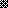 